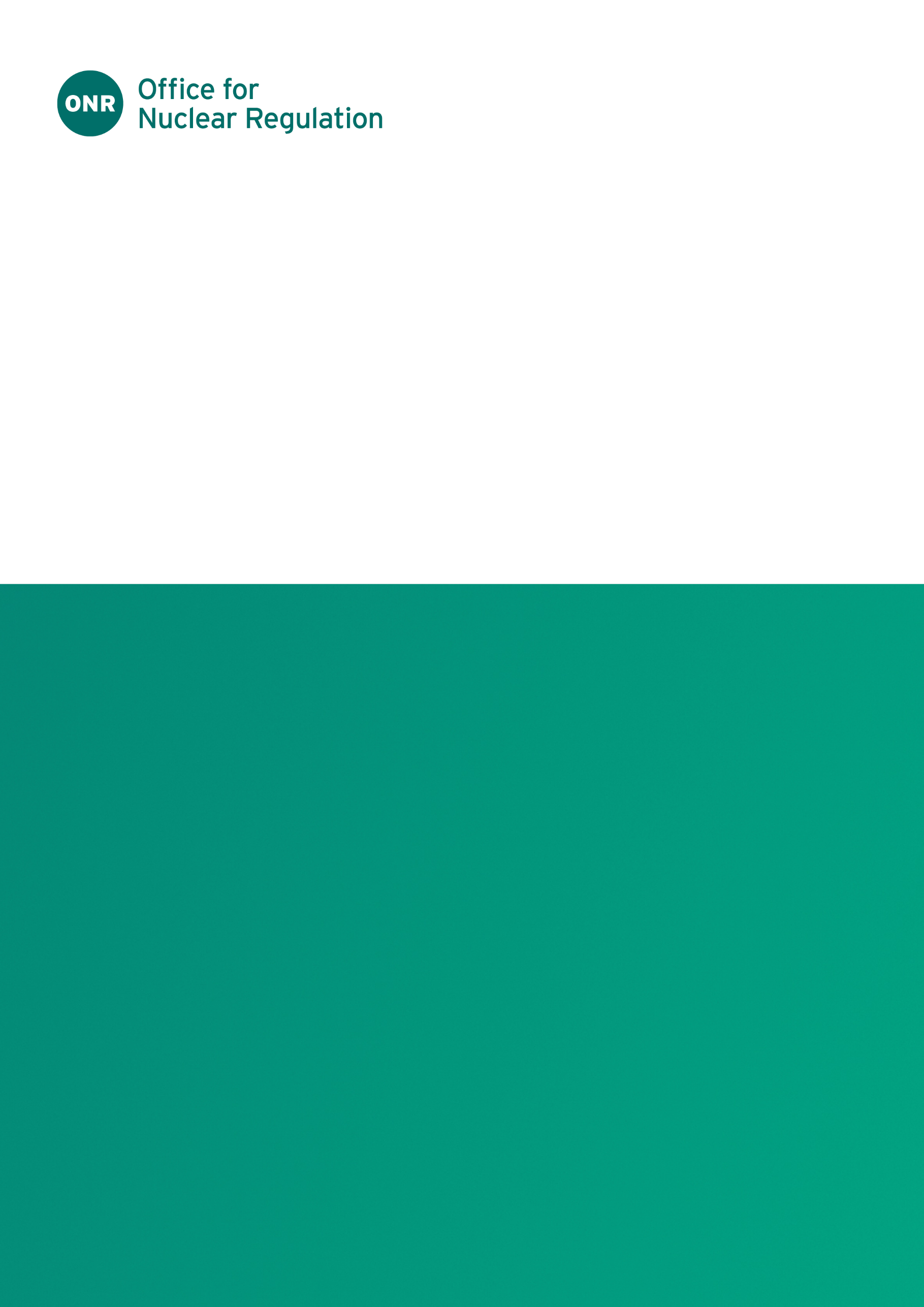 ONR Site Report - Report for period: 1 October – 31 December 2023Authored by: Nominated Site InspectorApproved by: DFW Delivery LeadIssue No.: Publication Date: January 2024ONR Record Ref. No.: 2024/216ForewordThis report is issued as part of the Office for Nuclear Regulation’s (ONR) commitment to make information about inspection and regulatory activities relating to the above site available to the public. Reports are distributed to members for the Hinkley Point Site Stakeholder Group and are also available on the ONR website (http://www.onr.org.uk/llc/).Site inspectors from ONR usually attend Hinkley Point Site Stakeholder Group meetings where these reports are presented and will respond to any questions raised there. Any person wishing to inquire about matters covered by this report should contact ONR.Contents1.	Inspections	42.	Routine Matters	53.	Non-Routine Matters	74.	Regulatory Activity	85.	News from ONR	96.	Contacts	9InspectionsDate(s) of InspectionThe ONR site inspector carried out inspections on the following dates during the report period 1 October to 31 December 2023:15 November 202321 December 2023Routine MattersInspections Inspections are undertaken as part of the process for monitoring compliance with: The conditions attached by ONR to the nuclear site licence granted under the Nuclear Installations Act 1965 (NIA65) (as amended); The Energy Act 2013;The Health and Safety at Work etc. Act 1974 (HSWA74); and Regulations made under HSWA74, for example the Ionising Radiations Regulations 2017 (IRR17) and the Management of Health and Safety at Work Regulations 1999 (MHSWR99). The inspections entail monitoring the licensee’s actions on the site in relation to incidents, operations, maintenance, projects, modifications, safety case changes and any other matters that may affect safety. The licensee is required to make and implement adequate arrangements under the conditions attached to the licence in order to ensure legal compliance. Inspections seek to judge both the adequacy of these arrangements and their implementation.In this period, routine inspections of Magnox Ltd Hinkley Point A covered the following: plant construction and/or commissioning; radioactive waste management; decommissioning; periodic safety review; conventional (non-nuclear) health and safety; andsecurity.Members of the public, who would like further information on ONR’s inspection activities during the reporting period, can view site Intervention Reports at www.onr.org.uk/intervention-records. Should you have any queries regarding our inspection activities, please email contact@onr.gov.uk.Other WorkThe site inspector held regular meetings with the Site Director and weekly keep-in-touch meetings with the operational staff on site. At these meetings they discussed regulatory issues, site incidents, future permissioning and progress with significant decommissioning milestone delivery.Non-Routine MattersLicensees are required to have arrangements in place to respond to non-routine matters and events. ONR inspectors judge the adequacy of the licensee’s response, including actions taken to implement any necessary improvements.An incident involving a worker in the Magnox Ltd Hinkley Point A staff canteen was reported to ONR on the 8 November 2023 via the Reporting of Injuries, Diseases and Dangerous Occurrences Regulations 2013 notification process. The incident is being followed-up by ONR’s conventional health and safety specialist inspectors.An incident was reported to ONR on the 28 November 2023 regarding the functionality of the site radio system which could be compromised resulting in an inability to communicate during an emergency.  The site is reviewing its arrangements and the ONR site inspector is tracking progress. Regulatory ActivityONR may issue formal documents to ensure compliance with regulatory requirements. Under nuclear site licence conditions, ONR issues regulatory documents, which either permit an activity or require some form of action to be taken; these are usually collectively termed ‘Licence Instruments’ (LIs) but can take other forms. Inspectors may also take a range of enforcement actions, including issuing an Enforcement Notice. No LIs, Enforcement Notices were issued during this period.However, an incident was brought to the attention of the ONR nominated site inspector on the 5 September 2023 involving an Altrad Ltd contractor found asleep, whilst conducting fire watch duties in the reactor building, by the Magnox Ltd Site Engineer which resulted in the issuing of Enforcement Letters to Magnox Ltd and its contractor Altrad Ltd.  Altrad Ltd will also be asked to attend a holding-to-account meeting with ONR to ensure there are no future reoccurences. News from ONRFor the latest news and information from ONR, please read and subscribe to our regular email newsletter ‘ONR News’ at www.onr.org.uk/onrnews.ContactsOffice for Nuclear RegulationRedgrave CourtMerton RoadBootleMerseysideL20 7HSwebsite: www.onr.org.ukemail: 	Contact@onr.gov.ukThis document is issued by ONR. For further information about ONR, or to report inconsistencies or inaccuracies in this publication please visit http://www.onr.org.uk/feedback.htm. If you wish to reuse this information visit www.onr.org.uk/copyright.htm for details. For published documents, the electronic copy on the ONR website remains the most current publicly available version and copying or printing renders this document uncontrolled.  ONR Site Report – 